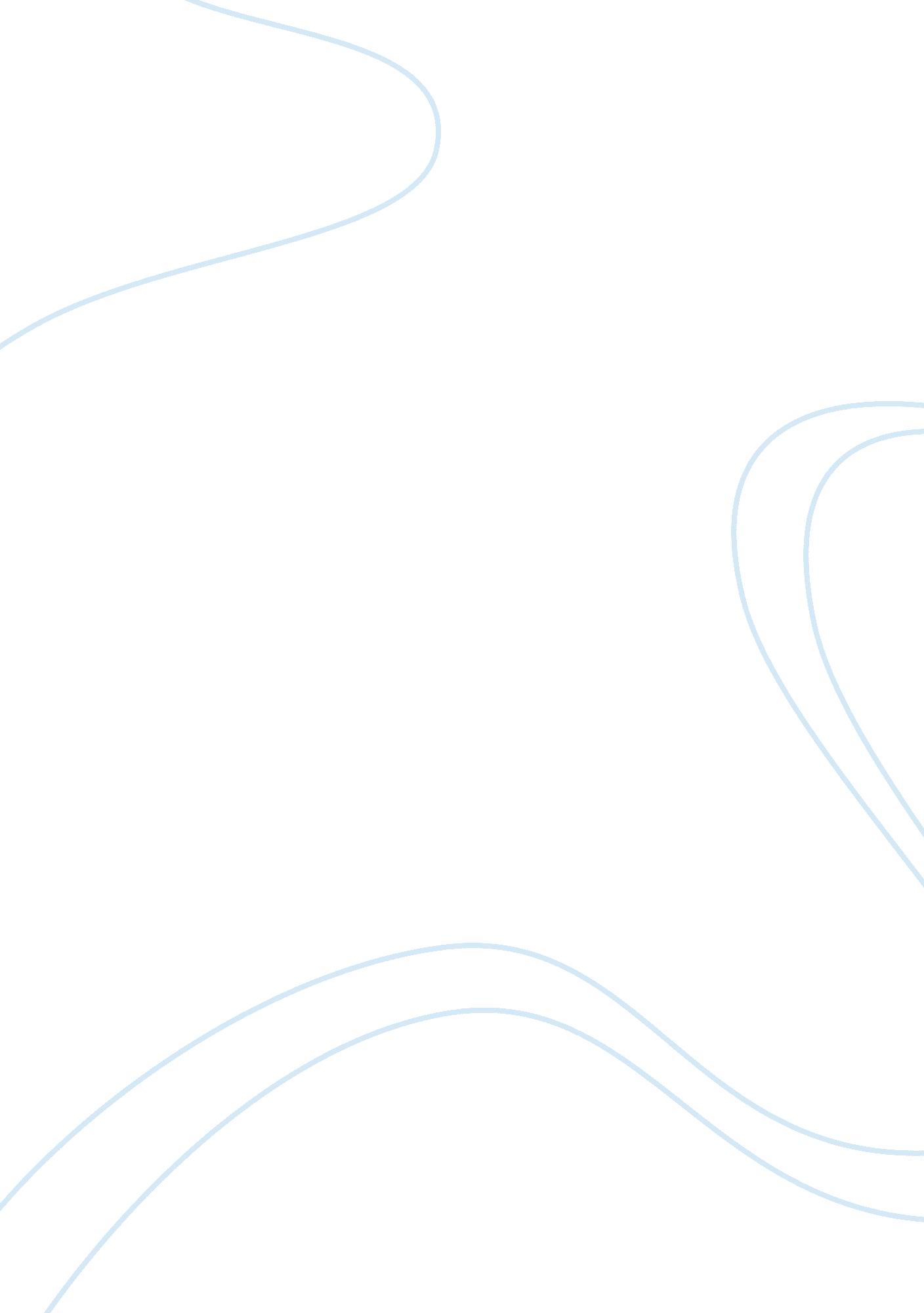 Why people should ride a bicyclePeople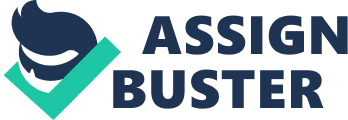 Why People Should Ride a Bicycle for Short Distance Trips A bicycle is a mechanism that has transported man for many decades. Nowadays, bicycling is a great way to move from one place to another in short distances. In my opinion, everyone should use a bicycle for short distant trips, rather than the convenience of a car. The use of a bicycle has many great advantages over a car. If you choose to ride your bicycle to drive a short distant trip, you will can decrease gasoline consumption, improve the quality of your life, and protect ourenvironment. The first reason to use a bicycle for short distances is that gasoline consumption is a major effect on oil and gas prices. If more people would take advantage of riding their bicycles, rather than driving their car, then gas and oil prices would lower. Our economy is at risk of losing the value of a dollar because the increase of oil and gas. If more people would ride their bicycles, then it would savemoneyand gas consumption would save as well. Another good reason to riding your bicycle is that it can improve the quality of your life. By riding your bicycle it gives you the opportunity to breathe in fresh air. You can clear your lungs, get plenty of exercise, and stay in shape. Riding a bicycle gives you the freedom that you wouldn’t get by driving your car. Improving the quality of your life can be as simple as taking a short trip on your bike. Finally, we can help protect our environment by giving up the convenience of driving our car which causes gas fumes and chemicals in there air. If more people would realize that gas fumes are bad for our environment, and harmful to the birds and creatures that live here with us, they would surely take the opportunity to ride their bike. These are some excellent reasons why riding our bicycle is more to our advantage than the convenience of driving our car. If we will take the opportunity of riding our bike for short trips, we can definitely help on gas consumption, improving the quality of our lives, and be a help to improving the quality of our environment. 